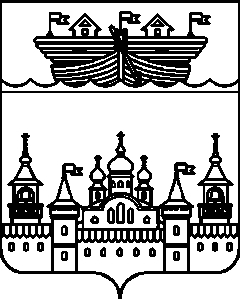 АДМИНИСТРАЦИЯ ВОЗДВИЖЕНСКОГО СЕЛЬСОВЕТАВОСКРЕСЕНСКОГО МУНИЦИПАЛЬНОГО РАЙОНАНИЖЕГОРОДСКОЙ ОБЛАСТИПОСТАНОВЛЕНИЕ22 декабря 2016 года										№ 163«О внесении изменений  в муниципальную программу  «Развитие культуры и спорта в Воздвиженском сельсовете Воскресенского муниципального района Нижегородской области» на 2016-2018 годы» В целях уточнения реализации муниципальной программы «Развитие культуры и спорта в Воздвиженском сельсовете Воскресенского муниципального района Нижегородской области» на 2016-2018 годы, утвержденную постановлением администрации Воздвиженского сельсовета Воскресенского муниципального района Нижегородской области от 22 декабря 2015 года № 74 администрация Воздвиженского сельсовета постановляет:1.Внести в муниципальную программу «Развитие культуры и спорта в Воздвиженском сельсовете Воскресенского муниципального района Нижегородской области» на 2016 – 2018 годы следующие изменения: 1.1.В разделе I. «Паспорт муниципальной программы»  пункт «Объемы и источники финансирования Программы» изложить в новой редакции:«»1.2. В разделе 2 «Текст программы» пункт  2.5. «Система программных мероприятий»  изложить в новой редакции :1.3. в  раздел 2 «Текст программы», в  пункт  2.6. «Объемы и источники финансирования МП»:Таблица 2Структура финансирования, тыс. руб.2. Настоящее постановление разместить на официальном сайте администрации Воскресенского муниципального района в информационно-телекоммуникационной сети Интернет.3.Контроль за исполнением настоящего постановления возложить на главного бухгалтера Воздвиженского сельсовета Еранцеву Н.М.4.Настоящее постановление вступает в силу со дня его официального опубликования.Глава администрации:			И.Н. ОхотниковОбъемы и источники финансирования ПрограммыИсточники финансированияГоды, тыс. руб.Годы, тыс. руб.Годы, тыс. руб.Годы, тыс. руб.Объемы и источники финансирования ПрограммыИсточники финансирования201620172018ВСЕГООбъемы и источники финансирования ПрограммыБюджет сельсовета4481,565457,025457,0215395,60Объемы и источники финансирования ПрограммыБюджет муниципального района----Объемы и источники финансирования ПрограммыОбластной бюджет----Объемы и источники финансирования ПрограммыПрочие источники----Объемы и источники финансирования ПрограммыВСЕГО4481,565457,025457,0215395,60N п/пN п/пНаименование мероприятия Категория расходов (кап. вложения, НИОКР и прочие расходы)Категория расходов (кап. вложения, НИОКР и прочие расходы)Категория расходов (кап. вложения, НИОКР и прочие расходы)Категория расходов (кап. вложения, НИОКР и прочие расходы)Сроки выполненияСроки выполненияИсполнители мероприятийОбъем финансирования (по годам, в разрезе источников)Объем финансирования (по годам, в разрезе источников)Объем финансирования (по годам, в разрезе источников)Объем финансирования (по годам, в разрезе источников)Объем финансирования (по годам, в разрезе источников)N п/пN п/пНаименование мероприятия Категория расходов (кап. вложения, НИОКР и прочие расходы)Категория расходов (кап. вложения, НИОКР и прочие расходы)Категория расходов (кап. вложения, НИОКР и прочие расходы)Категория расходов (кап. вложения, НИОКР и прочие расходы)Сроки выполненияСроки выполненияИсполнители мероприятий201620172018ВсегоЦели программы:- создание условий и возможностей для повышения роли культуры в воспитании и просвещении населения администрации Воздвиженского сельсовета в ее лучших традициях и достижениях;- сохранение культурного наследия администрации и единого культурно-информационного пространства;- модернизация и укрепление материально – технической базы учреждений культуры и создание условий для расширения доступности услуг культуры в администрации Воздвиженского сельсовета ;- создание системы мер по воспитанию молодого поколения в духе нравственности, приверженности интересов общества и его традиционным ценностям.Цели программы:- создание условий и возможностей для повышения роли культуры в воспитании и просвещении населения администрации Воздвиженского сельсовета в ее лучших традициях и достижениях;- сохранение культурного наследия администрации и единого культурно-информационного пространства;- модернизация и укрепление материально – технической базы учреждений культуры и создание условий для расширения доступности услуг культуры в администрации Воздвиженского сельсовета ;- создание системы мер по воспитанию молодого поколения в духе нравственности, приверженности интересов общества и его традиционным ценностям.Цели программы:- создание условий и возможностей для повышения роли культуры в воспитании и просвещении населения администрации Воздвиженского сельсовета в ее лучших традициях и достижениях;- сохранение культурного наследия администрации и единого культурно-информационного пространства;- модернизация и укрепление материально – технической базы учреждений культуры и создание условий для расширения доступности услуг культуры в администрации Воздвиженского сельсовета ;- создание системы мер по воспитанию молодого поколения в духе нравственности, приверженности интересов общества и его традиционным ценностям.Цели программы:- создание условий и возможностей для повышения роли культуры в воспитании и просвещении населения администрации Воздвиженского сельсовета в ее лучших традициях и достижениях;- сохранение культурного наследия администрации и единого культурно-информационного пространства;- модернизация и укрепление материально – технической базы учреждений культуры и создание условий для расширения доступности услуг культуры в администрации Воздвиженского сельсовета ;- создание системы мер по воспитанию молодого поколения в духе нравственности, приверженности интересов общества и его традиционным ценностям.Цели программы:- создание условий и возможностей для повышения роли культуры в воспитании и просвещении населения администрации Воздвиженского сельсовета в ее лучших традициях и достижениях;- сохранение культурного наследия администрации и единого культурно-информационного пространства;- модернизация и укрепление материально – технической базы учреждений культуры и создание условий для расширения доступности услуг культуры в администрации Воздвиженского сельсовета ;- создание системы мер по воспитанию молодого поколения в духе нравственности, приверженности интересов общества и его традиционным ценностям.Цели программы:- создание условий и возможностей для повышения роли культуры в воспитании и просвещении населения администрации Воздвиженского сельсовета в ее лучших традициях и достижениях;- сохранение культурного наследия администрации и единого культурно-информационного пространства;- модернизация и укрепление материально – технической базы учреждений культуры и создание условий для расширения доступности услуг культуры в администрации Воздвиженского сельсовета ;- создание системы мер по воспитанию молодого поколения в духе нравственности, приверженности интересов общества и его традиционным ценностям.Цели программы:- создание условий и возможностей для повышения роли культуры в воспитании и просвещении населения администрации Воздвиженского сельсовета в ее лучших традициях и достижениях;- сохранение культурного наследия администрации и единого культурно-информационного пространства;- модернизация и укрепление материально – технической базы учреждений культуры и создание условий для расширения доступности услуг культуры в администрации Воздвиженского сельсовета ;- создание системы мер по воспитанию молодого поколения в духе нравственности, приверженности интересов общества и его традиционным ценностям.Цели программы:- создание условий и возможностей для повышения роли культуры в воспитании и просвещении населения администрации Воздвиженского сельсовета в ее лучших традициях и достижениях;- сохранение культурного наследия администрации и единого культурно-информационного пространства;- модернизация и укрепление материально – технической базы учреждений культуры и создание условий для расширения доступности услуг культуры в администрации Воздвиженского сельсовета ;- создание системы мер по воспитанию молодого поколения в духе нравственности, приверженности интересов общества и его традиционным ценностям.Цели программы:- создание условий и возможностей для повышения роли культуры в воспитании и просвещении населения администрации Воздвиженского сельсовета в ее лучших традициях и достижениях;- сохранение культурного наследия администрации и единого культурно-информационного пространства;- модернизация и укрепление материально – технической базы учреждений культуры и создание условий для расширения доступности услуг культуры в администрации Воздвиженского сельсовета ;- создание системы мер по воспитанию молодого поколения в духе нравственности, приверженности интересов общества и его традиционным ценностям.Цели программы:- создание условий и возможностей для повышения роли культуры в воспитании и просвещении населения администрации Воздвиженского сельсовета в ее лучших традициях и достижениях;- сохранение культурного наследия администрации и единого культурно-информационного пространства;- модернизация и укрепление материально – технической базы учреждений культуры и создание условий для расширения доступности услуг культуры в администрации Воздвиженского сельсовета ;- создание системы мер по воспитанию молодого поколения в духе нравственности, приверженности интересов общества и его традиционным ценностям.Всего, в т.ч.4481,565457,025457,0215395,60Цели программы:- создание условий и возможностей для повышения роли культуры в воспитании и просвещении населения администрации Воздвиженского сельсовета в ее лучших традициях и достижениях;- сохранение культурного наследия администрации и единого культурно-информационного пространства;- модернизация и укрепление материально – технической базы учреждений культуры и создание условий для расширения доступности услуг культуры в администрации Воздвиженского сельсовета ;- создание системы мер по воспитанию молодого поколения в духе нравственности, приверженности интересов общества и его традиционным ценностям.Цели программы:- создание условий и возможностей для повышения роли культуры в воспитании и просвещении населения администрации Воздвиженского сельсовета в ее лучших традициях и достижениях;- сохранение культурного наследия администрации и единого культурно-информационного пространства;- модернизация и укрепление материально – технической базы учреждений культуры и создание условий для расширения доступности услуг культуры в администрации Воздвиженского сельсовета ;- создание системы мер по воспитанию молодого поколения в духе нравственности, приверженности интересов общества и его традиционным ценностям.Цели программы:- создание условий и возможностей для повышения роли культуры в воспитании и просвещении населения администрации Воздвиженского сельсовета в ее лучших традициях и достижениях;- сохранение культурного наследия администрации и единого культурно-информационного пространства;- модернизация и укрепление материально – технической базы учреждений культуры и создание условий для расширения доступности услуг культуры в администрации Воздвиженского сельсовета ;- создание системы мер по воспитанию молодого поколения в духе нравственности, приверженности интересов общества и его традиционным ценностям.Цели программы:- создание условий и возможностей для повышения роли культуры в воспитании и просвещении населения администрации Воздвиженского сельсовета в ее лучших традициях и достижениях;- сохранение культурного наследия администрации и единого культурно-информационного пространства;- модернизация и укрепление материально – технической базы учреждений культуры и создание условий для расширения доступности услуг культуры в администрации Воздвиженского сельсовета ;- создание системы мер по воспитанию молодого поколения в духе нравственности, приверженности интересов общества и его традиционным ценностям.Цели программы:- создание условий и возможностей для повышения роли культуры в воспитании и просвещении населения администрации Воздвиженского сельсовета в ее лучших традициях и достижениях;- сохранение культурного наследия администрации и единого культурно-информационного пространства;- модернизация и укрепление материально – технической базы учреждений культуры и создание условий для расширения доступности услуг культуры в администрации Воздвиженского сельсовета ;- создание системы мер по воспитанию молодого поколения в духе нравственности, приверженности интересов общества и его традиционным ценностям.Цели программы:- создание условий и возможностей для повышения роли культуры в воспитании и просвещении населения администрации Воздвиженского сельсовета в ее лучших традициях и достижениях;- сохранение культурного наследия администрации и единого культурно-информационного пространства;- модернизация и укрепление материально – технической базы учреждений культуры и создание условий для расширения доступности услуг культуры в администрации Воздвиженского сельсовета ;- создание системы мер по воспитанию молодого поколения в духе нравственности, приверженности интересов общества и его традиционным ценностям.Цели программы:- создание условий и возможностей для повышения роли культуры в воспитании и просвещении населения администрации Воздвиженского сельсовета в ее лучших традициях и достижениях;- сохранение культурного наследия администрации и единого культурно-информационного пространства;- модернизация и укрепление материально – технической базы учреждений культуры и создание условий для расширения доступности услуг культуры в администрации Воздвиженского сельсовета ;- создание системы мер по воспитанию молодого поколения в духе нравственности, приверженности интересов общества и его традиционным ценностям.Цели программы:- создание условий и возможностей для повышения роли культуры в воспитании и просвещении населения администрации Воздвиженского сельсовета в ее лучших традициях и достижениях;- сохранение культурного наследия администрации и единого культурно-информационного пространства;- модернизация и укрепление материально – технической базы учреждений культуры и создание условий для расширения доступности услуг культуры в администрации Воздвиженского сельсовета ;- создание системы мер по воспитанию молодого поколения в духе нравственности, приверженности интересов общества и его традиционным ценностям.Цели программы:- создание условий и возможностей для повышения роли культуры в воспитании и просвещении населения администрации Воздвиженского сельсовета в ее лучших традициях и достижениях;- сохранение культурного наследия администрации и единого культурно-информационного пространства;- модернизация и укрепление материально – технической базы учреждений культуры и создание условий для расширения доступности услуг культуры в администрации Воздвиженского сельсовета ;- создание системы мер по воспитанию молодого поколения в духе нравственности, приверженности интересов общества и его традиционным ценностям.Цели программы:- создание условий и возможностей для повышения роли культуры в воспитании и просвещении населения администрации Воздвиженского сельсовета в ее лучших традициях и достижениях;- сохранение культурного наследия администрации и единого культурно-информационного пространства;- модернизация и укрепление материально – технической базы учреждений культуры и создание условий для расширения доступности услуг культуры в администрации Воздвиженского сельсовета ;- создание системы мер по воспитанию молодого поколения в духе нравственности, приверженности интересов общества и его традиционным ценностям.Областной бюджет----Цели программы:- создание условий и возможностей для повышения роли культуры в воспитании и просвещении населения администрации Воздвиженского сельсовета в ее лучших традициях и достижениях;- сохранение культурного наследия администрации и единого культурно-информационного пространства;- модернизация и укрепление материально – технической базы учреждений культуры и создание условий для расширения доступности услуг культуры в администрации Воздвиженского сельсовета ;- создание системы мер по воспитанию молодого поколения в духе нравственности, приверженности интересов общества и его традиционным ценностям.Цели программы:- создание условий и возможностей для повышения роли культуры в воспитании и просвещении населения администрации Воздвиженского сельсовета в ее лучших традициях и достижениях;- сохранение культурного наследия администрации и единого культурно-информационного пространства;- модернизация и укрепление материально – технической базы учреждений культуры и создание условий для расширения доступности услуг культуры в администрации Воздвиженского сельсовета ;- создание системы мер по воспитанию молодого поколения в духе нравственности, приверженности интересов общества и его традиционным ценностям.Цели программы:- создание условий и возможностей для повышения роли культуры в воспитании и просвещении населения администрации Воздвиженского сельсовета в ее лучших традициях и достижениях;- сохранение культурного наследия администрации и единого культурно-информационного пространства;- модернизация и укрепление материально – технической базы учреждений культуры и создание условий для расширения доступности услуг культуры в администрации Воздвиженского сельсовета ;- создание системы мер по воспитанию молодого поколения в духе нравственности, приверженности интересов общества и его традиционным ценностям.Цели программы:- создание условий и возможностей для повышения роли культуры в воспитании и просвещении населения администрации Воздвиженского сельсовета в ее лучших традициях и достижениях;- сохранение культурного наследия администрации и единого культурно-информационного пространства;- модернизация и укрепление материально – технической базы учреждений культуры и создание условий для расширения доступности услуг культуры в администрации Воздвиженского сельсовета ;- создание системы мер по воспитанию молодого поколения в духе нравственности, приверженности интересов общества и его традиционным ценностям.Цели программы:- создание условий и возможностей для повышения роли культуры в воспитании и просвещении населения администрации Воздвиженского сельсовета в ее лучших традициях и достижениях;- сохранение культурного наследия администрации и единого культурно-информационного пространства;- модернизация и укрепление материально – технической базы учреждений культуры и создание условий для расширения доступности услуг культуры в администрации Воздвиженского сельсовета ;- создание системы мер по воспитанию молодого поколения в духе нравственности, приверженности интересов общества и его традиционным ценностям.Цели программы:- создание условий и возможностей для повышения роли культуры в воспитании и просвещении населения администрации Воздвиженского сельсовета в ее лучших традициях и достижениях;- сохранение культурного наследия администрации и единого культурно-информационного пространства;- модернизация и укрепление материально – технической базы учреждений культуры и создание условий для расширения доступности услуг культуры в администрации Воздвиженского сельсовета ;- создание системы мер по воспитанию молодого поколения в духе нравственности, приверженности интересов общества и его традиционным ценностям.Цели программы:- создание условий и возможностей для повышения роли культуры в воспитании и просвещении населения администрации Воздвиженского сельсовета в ее лучших традициях и достижениях;- сохранение культурного наследия администрации и единого культурно-информационного пространства;- модернизация и укрепление материально – технической базы учреждений культуры и создание условий для расширения доступности услуг культуры в администрации Воздвиженского сельсовета ;- создание системы мер по воспитанию молодого поколения в духе нравственности, приверженности интересов общества и его традиционным ценностям.Цели программы:- создание условий и возможностей для повышения роли культуры в воспитании и просвещении населения администрации Воздвиженского сельсовета в ее лучших традициях и достижениях;- сохранение культурного наследия администрации и единого культурно-информационного пространства;- модернизация и укрепление материально – технической базы учреждений культуры и создание условий для расширения доступности услуг культуры в администрации Воздвиженского сельсовета ;- создание системы мер по воспитанию молодого поколения в духе нравственности, приверженности интересов общества и его традиционным ценностям.Цели программы:- создание условий и возможностей для повышения роли культуры в воспитании и просвещении населения администрации Воздвиженского сельсовета в ее лучших традициях и достижениях;- сохранение культурного наследия администрации и единого культурно-информационного пространства;- модернизация и укрепление материально – технической базы учреждений культуры и создание условий для расширения доступности услуг культуры в администрации Воздвиженского сельсовета ;- создание системы мер по воспитанию молодого поколения в духе нравственности, приверженности интересов общества и его традиционным ценностям.Цели программы:- создание условий и возможностей для повышения роли культуры в воспитании и просвещении населения администрации Воздвиженского сельсовета в ее лучших традициях и достижениях;- сохранение культурного наследия администрации и единого культурно-информационного пространства;- модернизация и укрепление материально – технической базы учреждений культуры и создание условий для расширения доступности услуг культуры в администрации Воздвиженского сельсовета ;- создание системы мер по воспитанию молодого поколения в духе нравственности, приверженности интересов общества и его традиционным ценностям.Бюджет муниципального района----Цели программы:- создание условий и возможностей для повышения роли культуры в воспитании и просвещении населения администрации Воздвиженского сельсовета в ее лучших традициях и достижениях;- сохранение культурного наследия администрации и единого культурно-информационного пространства;- модернизация и укрепление материально – технической базы учреждений культуры и создание условий для расширения доступности услуг культуры в администрации Воздвиженского сельсовета ;- создание системы мер по воспитанию молодого поколения в духе нравственности, приверженности интересов общества и его традиционным ценностям.Цели программы:- создание условий и возможностей для повышения роли культуры в воспитании и просвещении населения администрации Воздвиженского сельсовета в ее лучших традициях и достижениях;- сохранение культурного наследия администрации и единого культурно-информационного пространства;- модернизация и укрепление материально – технической базы учреждений культуры и создание условий для расширения доступности услуг культуры в администрации Воздвиженского сельсовета ;- создание системы мер по воспитанию молодого поколения в духе нравственности, приверженности интересов общества и его традиционным ценностям.Цели программы:- создание условий и возможностей для повышения роли культуры в воспитании и просвещении населения администрации Воздвиженского сельсовета в ее лучших традициях и достижениях;- сохранение культурного наследия администрации и единого культурно-информационного пространства;- модернизация и укрепление материально – технической базы учреждений культуры и создание условий для расширения доступности услуг культуры в администрации Воздвиженского сельсовета ;- создание системы мер по воспитанию молодого поколения в духе нравственности, приверженности интересов общества и его традиционным ценностям.Цели программы:- создание условий и возможностей для повышения роли культуры в воспитании и просвещении населения администрации Воздвиженского сельсовета в ее лучших традициях и достижениях;- сохранение культурного наследия администрации и единого культурно-информационного пространства;- модернизация и укрепление материально – технической базы учреждений культуры и создание условий для расширения доступности услуг культуры в администрации Воздвиженского сельсовета ;- создание системы мер по воспитанию молодого поколения в духе нравственности, приверженности интересов общества и его традиционным ценностям.Цели программы:- создание условий и возможностей для повышения роли культуры в воспитании и просвещении населения администрации Воздвиженского сельсовета в ее лучших традициях и достижениях;- сохранение культурного наследия администрации и единого культурно-информационного пространства;- модернизация и укрепление материально – технической базы учреждений культуры и создание условий для расширения доступности услуг культуры в администрации Воздвиженского сельсовета ;- создание системы мер по воспитанию молодого поколения в духе нравственности, приверженности интересов общества и его традиционным ценностям.Цели программы:- создание условий и возможностей для повышения роли культуры в воспитании и просвещении населения администрации Воздвиженского сельсовета в ее лучших традициях и достижениях;- сохранение культурного наследия администрации и единого культурно-информационного пространства;- модернизация и укрепление материально – технической базы учреждений культуры и создание условий для расширения доступности услуг культуры в администрации Воздвиженского сельсовета ;- создание системы мер по воспитанию молодого поколения в духе нравственности, приверженности интересов общества и его традиционным ценностям.Цели программы:- создание условий и возможностей для повышения роли культуры в воспитании и просвещении населения администрации Воздвиженского сельсовета в ее лучших традициях и достижениях;- сохранение культурного наследия администрации и единого культурно-информационного пространства;- модернизация и укрепление материально – технической базы учреждений культуры и создание условий для расширения доступности услуг культуры в администрации Воздвиженского сельсовета ;- создание системы мер по воспитанию молодого поколения в духе нравственности, приверженности интересов общества и его традиционным ценностям.Цели программы:- создание условий и возможностей для повышения роли культуры в воспитании и просвещении населения администрации Воздвиженского сельсовета в ее лучших традициях и достижениях;- сохранение культурного наследия администрации и единого культурно-информационного пространства;- модернизация и укрепление материально – технической базы учреждений культуры и создание условий для расширения доступности услуг культуры в администрации Воздвиженского сельсовета ;- создание системы мер по воспитанию молодого поколения в духе нравственности, приверженности интересов общества и его традиционным ценностям.Цели программы:- создание условий и возможностей для повышения роли культуры в воспитании и просвещении населения администрации Воздвиженского сельсовета в ее лучших традициях и достижениях;- сохранение культурного наследия администрации и единого культурно-информационного пространства;- модернизация и укрепление материально – технической базы учреждений культуры и создание условий для расширения доступности услуг культуры в администрации Воздвиженского сельсовета ;- создание системы мер по воспитанию молодого поколения в духе нравственности, приверженности интересов общества и его традиционным ценностям.Цели программы:- создание условий и возможностей для повышения роли культуры в воспитании и просвещении населения администрации Воздвиженского сельсовета в ее лучших традициях и достижениях;- сохранение культурного наследия администрации и единого культурно-информационного пространства;- модернизация и укрепление материально – технической базы учреждений культуры и создание условий для расширения доступности услуг культуры в администрации Воздвиженского сельсовета ;- создание системы мер по воспитанию молодого поколения в духе нравственности, приверженности интересов общества и его традиционным ценностям.Бюджет сельсовета4481,565457,025457,0215395,60Цели программы:- создание условий и возможностей для повышения роли культуры в воспитании и просвещении населения администрации Воздвиженского сельсовета в ее лучших традициях и достижениях;- сохранение культурного наследия администрации и единого культурно-информационного пространства;- модернизация и укрепление материально – технической базы учреждений культуры и создание условий для расширения доступности услуг культуры в администрации Воздвиженского сельсовета ;- создание системы мер по воспитанию молодого поколения в духе нравственности, приверженности интересов общества и его традиционным ценностям.Цели программы:- создание условий и возможностей для повышения роли культуры в воспитании и просвещении населения администрации Воздвиженского сельсовета в ее лучших традициях и достижениях;- сохранение культурного наследия администрации и единого культурно-информационного пространства;- модернизация и укрепление материально – технической базы учреждений культуры и создание условий для расширения доступности услуг культуры в администрации Воздвиженского сельсовета ;- создание системы мер по воспитанию молодого поколения в духе нравственности, приверженности интересов общества и его традиционным ценностям.Цели программы:- создание условий и возможностей для повышения роли культуры в воспитании и просвещении населения администрации Воздвиженского сельсовета в ее лучших традициях и достижениях;- сохранение культурного наследия администрации и единого культурно-информационного пространства;- модернизация и укрепление материально – технической базы учреждений культуры и создание условий для расширения доступности услуг культуры в администрации Воздвиженского сельсовета ;- создание системы мер по воспитанию молодого поколения в духе нравственности, приверженности интересов общества и его традиционным ценностям.Цели программы:- создание условий и возможностей для повышения роли культуры в воспитании и просвещении населения администрации Воздвиженского сельсовета в ее лучших традициях и достижениях;- сохранение культурного наследия администрации и единого культурно-информационного пространства;- модернизация и укрепление материально – технической базы учреждений культуры и создание условий для расширения доступности услуг культуры в администрации Воздвиженского сельсовета ;- создание системы мер по воспитанию молодого поколения в духе нравственности, приверженности интересов общества и его традиционным ценностям.Цели программы:- создание условий и возможностей для повышения роли культуры в воспитании и просвещении населения администрации Воздвиженского сельсовета в ее лучших традициях и достижениях;- сохранение культурного наследия администрации и единого культурно-информационного пространства;- модернизация и укрепление материально – технической базы учреждений культуры и создание условий для расширения доступности услуг культуры в администрации Воздвиженского сельсовета ;- создание системы мер по воспитанию молодого поколения в духе нравственности, приверженности интересов общества и его традиционным ценностям.Цели программы:- создание условий и возможностей для повышения роли культуры в воспитании и просвещении населения администрации Воздвиженского сельсовета в ее лучших традициях и достижениях;- сохранение культурного наследия администрации и единого культурно-информационного пространства;- модернизация и укрепление материально – технической базы учреждений культуры и создание условий для расширения доступности услуг культуры в администрации Воздвиженского сельсовета ;- создание системы мер по воспитанию молодого поколения в духе нравственности, приверженности интересов общества и его традиционным ценностям.Цели программы:- создание условий и возможностей для повышения роли культуры в воспитании и просвещении населения администрации Воздвиженского сельсовета в ее лучших традициях и достижениях;- сохранение культурного наследия администрации и единого культурно-информационного пространства;- модернизация и укрепление материально – технической базы учреждений культуры и создание условий для расширения доступности услуг культуры в администрации Воздвиженского сельсовета ;- создание системы мер по воспитанию молодого поколения в духе нравственности, приверженности интересов общества и его традиционным ценностям.Цели программы:- создание условий и возможностей для повышения роли культуры в воспитании и просвещении населения администрации Воздвиженского сельсовета в ее лучших традициях и достижениях;- сохранение культурного наследия администрации и единого культурно-информационного пространства;- модернизация и укрепление материально – технической базы учреждений культуры и создание условий для расширения доступности услуг культуры в администрации Воздвиженского сельсовета ;- создание системы мер по воспитанию молодого поколения в духе нравственности, приверженности интересов общества и его традиционным ценностям.Цели программы:- создание условий и возможностей для повышения роли культуры в воспитании и просвещении населения администрации Воздвиженского сельсовета в ее лучших традициях и достижениях;- сохранение культурного наследия администрации и единого культурно-информационного пространства;- модернизация и укрепление материально – технической базы учреждений культуры и создание условий для расширения доступности услуг культуры в администрации Воздвиженского сельсовета ;- создание системы мер по воспитанию молодого поколения в духе нравственности, приверженности интересов общества и его традиционным ценностям.Цели программы:- создание условий и возможностей для повышения роли культуры в воспитании и просвещении населения администрации Воздвиженского сельсовета в ее лучших традициях и достижениях;- сохранение культурного наследия администрации и единого культурно-информационного пространства;- модернизация и укрепление материально – технической базы учреждений культуры и создание условий для расширения доступности услуг культуры в администрации Воздвиженского сельсовета ;- создание системы мер по воспитанию молодого поколения в духе нравственности, приверженности интересов общества и его традиционным ценностям.Прочие источники----Задача 1. Развитие культурно-досуговой деятельности.Задача 1. Развитие культурно-досуговой деятельности.Задача 1. Развитие культурно-досуговой деятельности.Задача 1. Развитие культурно-досуговой деятельности.Задача 1. Развитие культурно-досуговой деятельности.Задача 1. Развитие культурно-досуговой деятельности.Задача 1. Развитие культурно-досуговой деятельности.Задача 1. Развитие культурно-досуговой деятельности.Задача 1. Развитие культурно-досуговой деятельности.Задача 1. Развитие культурно-досуговой деятельности.Всего, в т.ч.0000Задача 1. Развитие культурно-досуговой деятельности.Задача 1. Развитие культурно-досуговой деятельности.Задача 1. Развитие культурно-досуговой деятельности.Задача 1. Развитие культурно-досуговой деятельности.Задача 1. Развитие культурно-досуговой деятельности.Задача 1. Развитие культурно-досуговой деятельности.Задача 1. Развитие культурно-досуговой деятельности.Задача 1. Развитие культурно-досуговой деятельности.Задача 1. Развитие культурно-досуговой деятельности.Задача 1. Развитие культурно-досуговой деятельности.Областной бюджет----Задача 1. Развитие культурно-досуговой деятельности.Задача 1. Развитие культурно-досуговой деятельности.Задача 1. Развитие культурно-досуговой деятельности.Задача 1. Развитие культурно-досуговой деятельности.Задача 1. Развитие культурно-досуговой деятельности.Задача 1. Развитие культурно-досуговой деятельности.Задача 1. Развитие культурно-досуговой деятельности.Задача 1. Развитие культурно-досуговой деятельности.Задача 1. Развитие культурно-досуговой деятельности.Задача 1. Развитие культурно-досуговой деятельности.Бюджет муниципального района----Задача 1. Развитие культурно-досуговой деятельности.Задача 1. Развитие культурно-досуговой деятельности.Задача 1. Развитие культурно-досуговой деятельности.Задача 1. Развитие культурно-досуговой деятельности.Задача 1. Развитие культурно-досуговой деятельности.Задача 1. Развитие культурно-досуговой деятельности.Задача 1. Развитие культурно-досуговой деятельности.Задача 1. Развитие культурно-досуговой деятельности.Задача 1. Развитие культурно-досуговой деятельности.Задача 1. Развитие культурно-досуговой деятельности.Бюджет сельсовета----Задача 1. Развитие культурно-досуговой деятельности.Задача 1. Развитие культурно-досуговой деятельности.Задача 1. Развитие культурно-досуговой деятельности.Задача 1. Развитие культурно-досуговой деятельности.Задача 1. Развитие культурно-досуговой деятельности.Задача 1. Развитие культурно-досуговой деятельности.Задача 1. Развитие культурно-досуговой деятельности.Задача 1. Развитие культурно-досуговой деятельности.Задача 1. Развитие культурно-досуговой деятельности.Задача 1. Развитие культурно-досуговой деятельности.Прочие источники----1.1.Сохранение и развитие материально-технической базы Сельских домов культуры и сельских клубов (далее СДК и СК) (закупка товаров, работ и услуг для муниципальных нужд)Сохранение и развитие материально-технической базы Сельских домов культуры и сельских клубов (далее СДК и СК) (закупка товаров, работ и услуг для муниципальных нужд)прочие расходыпрочие расходы2016 - 20182016 - 20182016 - 2018Администрация Воздвиженского сельсовета, Сельские дома культуры и сельские клубы (далее СДК и СК)Администрация Воздвиженского сельсовета, Сельские дома культуры и сельские клубы (далее СДК и СК)Всего, в т.ч.----1.1.Сохранение и развитие материально-технической базы Сельских домов культуры и сельских клубов (далее СДК и СК) (закупка товаров, работ и услуг для муниципальных нужд)Сохранение и развитие материально-технической базы Сельских домов культуры и сельских клубов (далее СДК и СК) (закупка товаров, работ и услуг для муниципальных нужд)прочие расходыпрочие расходы2016 - 20182016 - 20182016 - 2018Администрация Воздвиженского сельсовета, Сельские дома культуры и сельские клубы (далее СДК и СК)Администрация Воздвиженского сельсовета, Сельские дома культуры и сельские клубы (далее СДК и СК)Областной бюджет----1.1.Сохранение и развитие материально-технической базы Сельских домов культуры и сельских клубов (далее СДК и СК) (закупка товаров, работ и услуг для муниципальных нужд)Сохранение и развитие материально-технической базы Сельских домов культуры и сельских клубов (далее СДК и СК) (закупка товаров, работ и услуг для муниципальных нужд)прочие расходыпрочие расходы2016 - 20182016 - 20182016 - 2018Администрация Воздвиженского сельсовета, Сельские дома культуры и сельские клубы (далее СДК и СК)Администрация Воздвиженского сельсовета, Сельские дома культуры и сельские клубы (далее СДК и СК)Бюджет муниципального района----1.1.Сохранение и развитие материально-технической базы Сельских домов культуры и сельских клубов (далее СДК и СК) (закупка товаров, работ и услуг для муниципальных нужд)Сохранение и развитие материально-технической базы Сельских домов культуры и сельских клубов (далее СДК и СК) (закупка товаров, работ и услуг для муниципальных нужд)прочие расходыпрочие расходы2016 - 20182016 - 20182016 - 2018Администрация Воздвиженского сельсовета, Сельские дома культуры и сельские клубы (далее СДК и СК)Администрация Воздвиженского сельсовета, Сельские дома культуры и сельские клубы (далее СДК и СК)Бюджет сельсовета----1.1.Сохранение и развитие материально-технической базы Сельских домов культуры и сельских клубов (далее СДК и СК) (закупка товаров, работ и услуг для муниципальных нужд)Сохранение и развитие материально-технической базы Сельских домов культуры и сельских клубов (далее СДК и СК) (закупка товаров, работ и услуг для муниципальных нужд)прочие расходыпрочие расходы2016 - 20182016 - 20182016 - 2018Администрация Воздвиженского сельсовета, Сельские дома культуры и сельские клубы (далее СДК и СК)Администрация Воздвиженского сельсовета, Сельские дома культуры и сельские клубы (далее СДК и СК)Прочие источники----1.2.Организация и проведение социально-значимых культурно-досуговых мероприятий для жителей  администрацииОрганизация и проведение социально-значимых культурно-досуговых мероприятий для жителей  администрациипрочие расходыпрочие расходы2016 - 20182016 - 20182016 - 2018Администрация Воздвиженского сельсовета, СДК и СКАдминистрация Воздвиженского сельсовета, СДК и СКВсего, в т.ч.----1.2.Организация и проведение социально-значимых культурно-досуговых мероприятий для жителей  администрацииОрганизация и проведение социально-значимых культурно-досуговых мероприятий для жителей  администрациипрочие расходыпрочие расходы2016 - 20182016 - 20182016 - 2018Администрация Воздвиженского сельсовета, СДК и СКАдминистрация Воздвиженского сельсовета, СДК и СКОбластной бюджет----1.2.Организация и проведение социально-значимых культурно-досуговых мероприятий для жителей  администрацииОрганизация и проведение социально-значимых культурно-досуговых мероприятий для жителей  администрациипрочие расходыпрочие расходы2016 - 20182016 - 20182016 - 2018Администрация Воздвиженского сельсовета, СДК и СКАдминистрация Воздвиженского сельсовета, СДК и СКБюджет муниципального района----1.2.Организация и проведение социально-значимых культурно-досуговых мероприятий для жителей  администрацииОрганизация и проведение социально-значимых культурно-досуговых мероприятий для жителей  администрациипрочие расходыпрочие расходы2016 - 20182016 - 20182016 - 2018Администрация Воздвиженского сельсовета, СДК и СКАдминистрация Воздвиженского сельсовета, СДК и СКБюджет сельсовета----1.2.Организация и проведение социально-значимых культурно-досуговых мероприятий для жителей  администрацииОрганизация и проведение социально-значимых культурно-досуговых мероприятий для жителей  администрациипрочие расходыпрочие расходы2016 - 20182016 - 20182016 - 2018Администрация Воздвиженского сельсовета, СДК и СКАдминистрация Воздвиженского сельсовета, СДК и СКПрочие источники----1.3.Поддержка фестивальной деятельности.Поддержка фестивальной деятельности.прочие расходыпрочие расходы2016-20182016-20182016-2018Администрация Воздвиженского сельсовета,  СДК и СКАдминистрация Воздвиженского сельсовета,  СДК и СКВсего, в т.ч.----1.3.Поддержка фестивальной деятельности.Поддержка фестивальной деятельности.прочие расходыпрочие расходы2016-20182016-20182016-2018Администрация Воздвиженского сельсовета,  СДК и СКАдминистрация Воздвиженского сельсовета,  СДК и СКОбластной бюджет----1.3.Поддержка фестивальной деятельности.Поддержка фестивальной деятельности.прочие расходыпрочие расходы2016-20182016-20182016-2018Администрация Воздвиженского сельсовета,  СДК и СКАдминистрация Воздвиженского сельсовета,  СДК и СКБюджет муниципального района----1.3.Поддержка фестивальной деятельности.Поддержка фестивальной деятельности.прочие расходыпрочие расходы2016-20182016-20182016-2018Администрация Воздвиженского сельсовета,  СДК и СКАдминистрация Воздвиженского сельсовета,  СДК и СКБюджет сельсовета----1.3.Поддержка фестивальной деятельности.Поддержка фестивальной деятельности.прочие расходыпрочие расходы2016-20182016-20182016-2018Администрация Воздвиженского сельсовета,  СДК и СКАдминистрация Воздвиженского сельсовета,  СДК и СКПрочие источники----1.4.Поддержка и стимулирование коллективов народного художественного творчества, отдельных исполнителей, самодеятельных художников, мастеров декоративно-прикладного искусства, ремёсел к участию в фестивалях, конкурсах, выставках.Поддержка и стимулирование коллективов народного художественного творчества, отдельных исполнителей, самодеятельных художников, мастеров декоративно-прикладного искусства, ремёсел к участию в фестивалях, конкурсах, выставках.прочие расходыпрочие расходы2016-20182016-20182016-2018Администрация Воздвиженского сельсовета, СДК и СКАдминистрация Воздвиженского сельсовета, СДК и СКВсего, в т.ч.----1.4.Поддержка и стимулирование коллективов народного художественного творчества, отдельных исполнителей, самодеятельных художников, мастеров декоративно-прикладного искусства, ремёсел к участию в фестивалях, конкурсах, выставках.Поддержка и стимулирование коллективов народного художественного творчества, отдельных исполнителей, самодеятельных художников, мастеров декоративно-прикладного искусства, ремёсел к участию в фестивалях, конкурсах, выставках.прочие расходыпрочие расходы2016-20182016-20182016-2018Администрация Воздвиженского сельсовета, СДК и СКАдминистрация Воздвиженского сельсовета, СДК и СКОбластной бюджет----1.4.Поддержка и стимулирование коллективов народного художественного творчества, отдельных исполнителей, самодеятельных художников, мастеров декоративно-прикладного искусства, ремёсел к участию в фестивалях, конкурсах, выставках.Поддержка и стимулирование коллективов народного художественного творчества, отдельных исполнителей, самодеятельных художников, мастеров декоративно-прикладного искусства, ремёсел к участию в фестивалях, конкурсах, выставках.прочие расходыпрочие расходы2016-20182016-20182016-2018Администрация Воздвиженского сельсовета, СДК и СКАдминистрация Воздвиженского сельсовета, СДК и СКБюджет муниципального района----1.4.Поддержка и стимулирование коллективов народного художественного творчества, отдельных исполнителей, самодеятельных художников, мастеров декоративно-прикладного искусства, ремёсел к участию в фестивалях, конкурсах, выставках.Поддержка и стимулирование коллективов народного художественного творчества, отдельных исполнителей, самодеятельных художников, мастеров декоративно-прикладного искусства, ремёсел к участию в фестивалях, конкурсах, выставках.прочие расходыпрочие расходы2016-20182016-20182016-2018Администрация Воздвиженского сельсовета, СДК и СКАдминистрация Воздвиженского сельсовета, СДК и СКБюджет сельсовета----1.4.Поддержка и стимулирование коллективов народного художественного творчества, отдельных исполнителей, самодеятельных художников, мастеров декоративно-прикладного искусства, ремёсел к участию в фестивалях, конкурсах, выставках.Поддержка и стимулирование коллективов народного художественного творчества, отдельных исполнителей, самодеятельных художников, мастеров декоративно-прикладного искусства, ремёсел к участию в фестивалях, конкурсах, выставках.прочие расходыпрочие расходы2016-20182016-20182016-2018Администрация Воздвиженского сельсовета, СДК и СКАдминистрация Воздвиженского сельсовета, СДК и СКПрочие источники----Задача 2: Обеспечение деятельности клубных учреждений.Задача 2: Обеспечение деятельности клубных учреждений.Задача 2: Обеспечение деятельности клубных учреждений.Задача 2: Обеспечение деятельности клубных учреждений.Задача 2: Обеспечение деятельности клубных учреждений.Задача 2: Обеспечение деятельности клубных учреждений.Задача 2: Обеспечение деятельности клубных учреждений.Задача 2: Обеспечение деятельности клубных учреждений.Задача 2: Обеспечение деятельности клубных учреждений.Задача 2: Обеспечение деятельности клубных учреждений.Всего, в т.ч.4481,565754,025457,0215395,60Задача 2: Обеспечение деятельности клубных учреждений.Задача 2: Обеспечение деятельности клубных учреждений.Задача 2: Обеспечение деятельности клубных учреждений.Задача 2: Обеспечение деятельности клубных учреждений.Задача 2: Обеспечение деятельности клубных учреждений.Задача 2: Обеспечение деятельности клубных учреждений.Задача 2: Обеспечение деятельности клубных учреждений.Задача 2: Обеспечение деятельности клубных учреждений.Задача 2: Обеспечение деятельности клубных учреждений.Задача 2: Обеспечение деятельности клубных учреждений.Областной бюджет----Задача 2: Обеспечение деятельности клубных учреждений.Задача 2: Обеспечение деятельности клубных учреждений.Задача 2: Обеспечение деятельности клубных учреждений.Задача 2: Обеспечение деятельности клубных учреждений.Задача 2: Обеспечение деятельности клубных учреждений.Задача 2: Обеспечение деятельности клубных учреждений.Задача 2: Обеспечение деятельности клубных учреждений.Задача 2: Обеспечение деятельности клубных учреждений.Задача 2: Обеспечение деятельности клубных учреждений.Задача 2: Обеспечение деятельности клубных учреждений.Бюджет муниципального района----Задача 2: Обеспечение деятельности клубных учреждений.Задача 2: Обеспечение деятельности клубных учреждений.Задача 2: Обеспечение деятельности клубных учреждений.Задача 2: Обеспечение деятельности клубных учреждений.Задача 2: Обеспечение деятельности клубных учреждений.Задача 2: Обеспечение деятельности клубных учреждений.Задача 2: Обеспечение деятельности клубных учреждений.Задача 2: Обеспечение деятельности клубных учреждений.Задача 2: Обеспечение деятельности клубных учреждений.Задача 2: Обеспечение деятельности клубных учреждений.Бюджет сельсовета4481,565457,025457,0215395,60Задача 2: Обеспечение деятельности клубных учреждений.Задача 2: Обеспечение деятельности клубных учреждений.Задача 2: Обеспечение деятельности клубных учреждений.Задача 2: Обеспечение деятельности клубных учреждений.Задача 2: Обеспечение деятельности клубных учреждений.Задача 2: Обеспечение деятельности клубных учреждений.Задача 2: Обеспечение деятельности клубных учреждений.Задача 2: Обеспечение деятельности клубных учреждений.Задача 2: Обеспечение деятельности клубных учреждений.Задача 2: Обеспечение деятельности клубных учреждений.Прочие источники----2.1.2.1.Обеспечение деятельности Воздвиженского СДКОбеспечение деятельности Воздвиженского СДК2016 - 20182016 - 2018Администрация Воздвиженского сельсовета,Воздвиженский СДКАдминистрация Воздвиженского сельсовета,Воздвиженский СДКВсего, в т.ч.1300,531522,391522,394345,312.1.2.1.Обеспечение деятельности Воздвиженского СДКОбеспечение деятельности Воздвиженского СДК2016 - 20182016 - 2018Администрация Воздвиженского сельсовета,Воздвиженский СДКАдминистрация Воздвиженского сельсовета,Воздвиженский СДКОбластной бюджет----2.1.2.1.Обеспечение деятельности Воздвиженского СДКОбеспечение деятельности Воздвиженского СДК2016 - 20182016 - 2018Администрация Воздвиженского сельсовета,Воздвиженский СДКАдминистрация Воздвиженского сельсовета,Воздвиженский СДКБюджет муниципального района----2.1.2.1.Обеспечение деятельности Воздвиженского СДКОбеспечение деятельности Воздвиженского СДК2016 - 20182016 - 2018Администрация Воздвиженского сельсовета,Воздвиженский СДКАдминистрация Воздвиженского сельсовета,Воздвиженский СДКБюджет сельсовета1300,531522,391522,394345,312.1.2.1.Обеспечение деятельности Воздвиженского СДКОбеспечение деятельности Воздвиженского СДК2016 - 20182016 - 2018Администрация Воздвиженского сельсовета,Воздвиженский СДКАдминистрация Воздвиженского сельсовета,Воздвиженский СДКПрочие источники----2.2.2.2.Обеспечение деятельности Большеиевлевского СДКОбеспечение деятельности Большеиевлевского СДК2016 - 20182016 - 2018Администрация Воздвиженского сельсовета,Большеиевлевский СДКАдминистрация Воздвиженского сельсовета,Большеиевлевский СДКВсего, в т.ч.881,411129,551129,553140,512.2.2.2.Обеспечение деятельности Большеиевлевского СДКОбеспечение деятельности Большеиевлевского СДК2016 - 20182016 - 2018Администрация Воздвиженского сельсовета,Большеиевлевский СДКАдминистрация Воздвиженского сельсовета,Большеиевлевский СДКОбластной бюджет----2.2.2.2.Обеспечение деятельности Большеиевлевского СДКОбеспечение деятельности Большеиевлевского СДК2016 - 20182016 - 2018Администрация Воздвиженского сельсовета,Большеиевлевский СДКАдминистрация Воздвиженского сельсовета,Большеиевлевский СДКБюджет муниципального района----2.2.2.2.Обеспечение деятельности Большеиевлевского СДКОбеспечение деятельности Большеиевлевского СДК2016 - 20182016 - 2018Администрация Воздвиженского сельсовета,Большеиевлевский СДКАдминистрация Воздвиженского сельсовета,Большеиевлевский СДКБюджет сельсовета881,411129,551129,553140,512.2.2.2.Обеспечение деятельности Большеиевлевского СДКОбеспечение деятельности Большеиевлевского СДК2016 - 20182016 - 2018Администрация Воздвиженского сельсовета,Большеиевлевский СДКАдминистрация Воздвиженского сельсовета,Большеиевлевский СДКПрочие источники2.3.2.3.Обеспечение деятельности  Большеотарского СКОбеспечение деятельности  Большеотарского СК2016 - 20182016 - 2018Администрация Воздвиженского сельсовета,Большеотарский СКАдминистрация Воздвиженского сельсовета,Большеотарский СКВсего, в т.ч.875,171054,351054,352983,872.3.2.3.Обеспечение деятельности  Большеотарского СКОбеспечение деятельности  Большеотарского СК2016 - 20182016 - 2018Администрация Воздвиженского сельсовета,Большеотарский СКАдминистрация Воздвиженского сельсовета,Большеотарский СКОбластной бюджет----2.3.2.3.Обеспечение деятельности  Большеотарского СКОбеспечение деятельности  Большеотарского СК2016 - 20182016 - 2018Администрация Воздвиженского сельсовета,Большеотарский СКАдминистрация Воздвиженского сельсовета,Большеотарский СКБюджет муниципального района----2.3.2.3.Обеспечение деятельности  Большеотарского СКОбеспечение деятельности  Большеотарского СК2016 - 20182016 - 2018Администрация Воздвиженского сельсовета,Большеотарский СКАдминистрация Воздвиженского сельсовета,Большеотарский СКБюджет сельсовета875,171054,351054,352983,872.3.2.3.Обеспечение деятельности  Большеотарского СКОбеспечение деятельности  Большеотарского СК2016 - 20182016 - 2018Администрация Воздвиженского сельсовета,Большеотарский СКАдминистрация Воздвиженского сельсовета,Большеотарский СКПрочие источники----2.4.2.4.Обеспечение деятельности  Большепольского СКОбеспечение деятельности  Большепольского СК2016-20182016-2018Администрация Воздвиженского сельсовета,Большепольский СКАдминистрация Воздвиженского сельсовета,Большепольский СКВсего, в т.ч.681,87824,91824,912331,692.4.2.4.Обеспечение деятельности  Большепольского СКОбеспечение деятельности  Большепольского СК2016-20182016-2018Администрация Воздвиженского сельсовета,Большепольский СКАдминистрация Воздвиженского сельсовета,Большепольский СКОбластной бюджет----2.4.2.4.Обеспечение деятельности  Большепольского СКОбеспечение деятельности  Большепольского СК2016-20182016-2018Администрация Воздвиженского сельсовета,Большепольский СКАдминистрация Воздвиженского сельсовета,Большепольский СКБюджет муниципального района----2.4.2.4.Обеспечение деятельности  Большепольского СКОбеспечение деятельности  Большепольского СК2016-20182016-2018Администрация Воздвиженского сельсовета,Большепольский СКАдминистрация Воздвиженского сельсовета,Большепольский СКБюджет сельсовета681,87824,91824,912331,692.4.2.4.Обеспечение деятельности  Большепольского СКОбеспечение деятельности  Большепольского СК2016-20182016-2018Администрация Воздвиженского сельсовета,Большепольский СКАдминистрация Воздвиженского сельсовета,Большепольский СКПрочие источники----2.5.2.5.Обеспечение деятельности  Большеполянского СКОбеспечение деятельности  Большеполянского СК2016-20182016-2018Администрация Воздвиженского сельсовета,БольшеполянскийСКАдминистрация Воздвиженского сельсовета,БольшеполянскийСКВсего, в т.ч.342,11400,31400,311142,732.5.2.5.Обеспечение деятельности  Большеполянского СКОбеспечение деятельности  Большеполянского СК2016-20182016-2018Администрация Воздвиженского сельсовета,БольшеполянскийСКАдминистрация Воздвиженского сельсовета,БольшеполянскийСКОбластной бюджет----2.5.2.5.Обеспечение деятельности  Большеполянского СКОбеспечение деятельности  Большеполянского СК2016-20182016-2018Администрация Воздвиженского сельсовета,БольшеполянскийСКАдминистрация Воздвиженского сельсовета,БольшеполянскийСКБюджет муниципального района----2.5.2.5.Обеспечение деятельности  Большеполянского СКОбеспечение деятельности  Большеполянского СК2016-20182016-2018Администрация Воздвиженского сельсовета,БольшеполянскийСКАдминистрация Воздвиженского сельсовета,БольшеполянскийСКБюджет сельсовета342,11400,31400,311142,732.5.2.5.Обеспечение деятельности  Большеполянского СКОбеспечение деятельности  Большеполянского СК2016-20182016-2018Администрация Воздвиженского сельсовета,БольшеполянскийСКАдминистрация Воздвиженского сельсовета,БольшеполянскийСКПрочие источники----2.6.2.6.Обеспечение деятельности  Воздвиженского народного хорового коллективаОбеспечение деятельности  Воздвиженского народного хорового коллектива2016-20182016-2018Администрация Воздвиженского сельсовета,Воздвиженский народный хоровой коллективАдминистрация Воздвиженского сельсовета,Воздвиженский народный хоровой коллективВсего, в т.ч.400,47525,51525,511451,492.6.2.6.Обеспечение деятельности  Воздвиженского народного хорового коллективаОбеспечение деятельности  Воздвиженского народного хорового коллектива2016-20182016-2018Администрация Воздвиженского сельсовета,Воздвиженский народный хоровой коллективАдминистрация Воздвиженского сельсовета,Воздвиженский народный хоровой коллективОбластной бюджет----2.6.2.6.Обеспечение деятельности  Воздвиженского народного хорового коллективаОбеспечение деятельности  Воздвиженского народного хорового коллектива2016-20182016-2018Администрация Воздвиженского сельсовета,Воздвиженский народный хоровой коллективАдминистрация Воздвиженского сельсовета,Воздвиженский народный хоровой коллективБюджет муниципального района----2.6.2.6.Обеспечение деятельности  Воздвиженского народного хорового коллективаОбеспечение деятельности  Воздвиженского народного хорового коллектива2016-20182016-2018Администрация Воздвиженского сельсовета,Воздвиженский народный хоровой коллективАдминистрация Воздвиженского сельсовета,Воздвиженский народный хоровой коллективБюджет сельсовета400,47525,51525,511451,492.6.2.6.Обеспечение деятельности  Воздвиженского народного хорового коллективаОбеспечение деятельности  Воздвиженского народного хорового коллектива2016-20182016-2018Администрация Воздвиженского сельсовета,Воздвиженский народный хоровой коллективАдминистрация Воздвиженского сельсовета,Воздвиженский народный хоровой коллективПрочие источники----2.6.2.6.Обеспечение деятельности  Воздвиженского народного хорового коллективаОбеспечение деятельности  Воздвиженского народного хорового коллектива2016-20182016-2018Администрация Воздвиженского сельсовета,Воздвиженский народный хоровой коллективАдминистрация Воздвиженского сельсовета,Воздвиженский народный хоровой коллективИсточники финансированияОбъем финансированияОбъем финансированияОбъем финансированияОбъем финансированияИсточники финансированияВсегоВ том числе по годамВ том числе по годамВ том числе по годамИсточники финансированияВсего201620172018Бюджет сельсовета, в том числе:- капитальные вложения- прочие расходы15395,604481,565457,025457,02Областной бюджет (на условиях софинансирования), в том числе:- капитальные вложения- прочие расходы----Бюджет  муниципального района (на условиях софинансирования), в том числе:- капитальные вложения- прочие расходы----Прочие источники, в том числе:- капитальные вложения- прочие расходы----ВСЕГО15395,604481,565457,025457,02